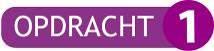 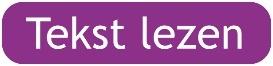 Sleutelvragen Leesdoel: Nadat je de tekst gelezen hebt, kun je vertellen waarom katje Lee zoveel emoties losmaakt, en wat het FAVV wil en waarom. Sleutelschema: een meningenschema maken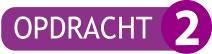 De tekst gaat over een katje dat vanuit Peru meegenomen is naar België. De strenge regels die gelden voor het meepakken van dieren zijn daarbij niet gevolgd. Vul het meningenschema hieronder in. Lees eerst de uitleg.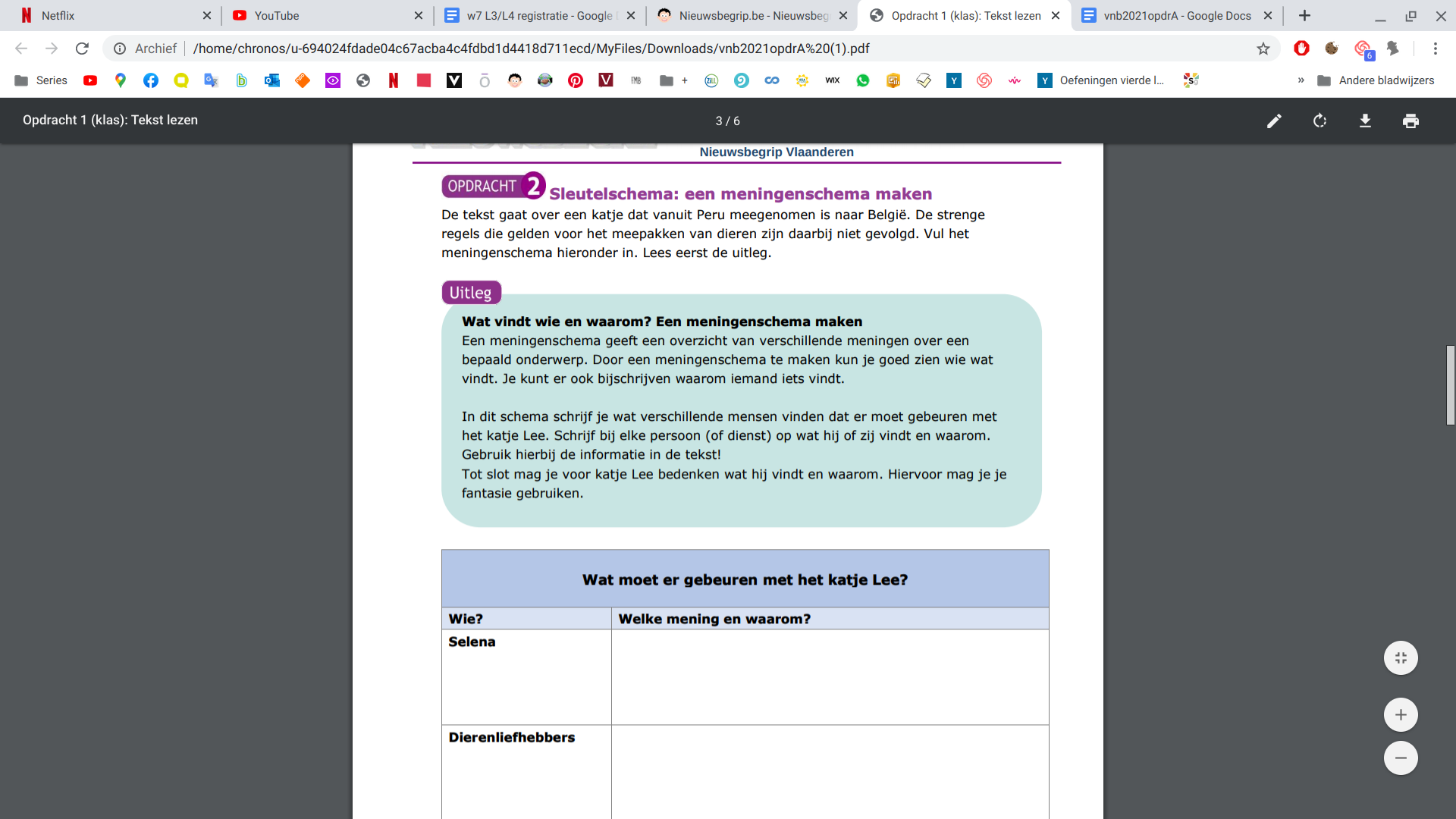 Tijdens het lezenTijdens het lezenInleidingWat mag er volgens de wet niet en waarom niet?SchattigHoe kwam het katje Lee bij de Antwerpse studente Selena terecht?Ernstige ziektesWat is het FAVV? Waarom mocht Lee niet zomaar meegepakt worden uit Peru?RazendWaarom is de naam hondsdolheid een beetje misleidend?Wat doet de ziekte rabiës?Drie maandenWelke twee dingen moet je volgens de wet doen als je een dier uit een ander land wilt binnenbrengen?--RechtbankWat wil FAVV en waarom?Na het lezenNa het lezenWat moet er volgens jou met het katje Lee gebeuren? Leg uit waarom je dat vindt. Wat moet er volgens jou met het katje Lee gebeuren? Leg uit waarom je dat vindt. Wat moet er gebeuren met het katje Lee?Wat moet er gebeuren met het katje Lee?Wie?Welke mening en waarom?SelenaDierenliefhebbersFAVVKatje Lee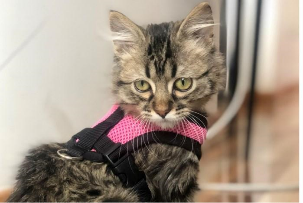 